ROMÂNIA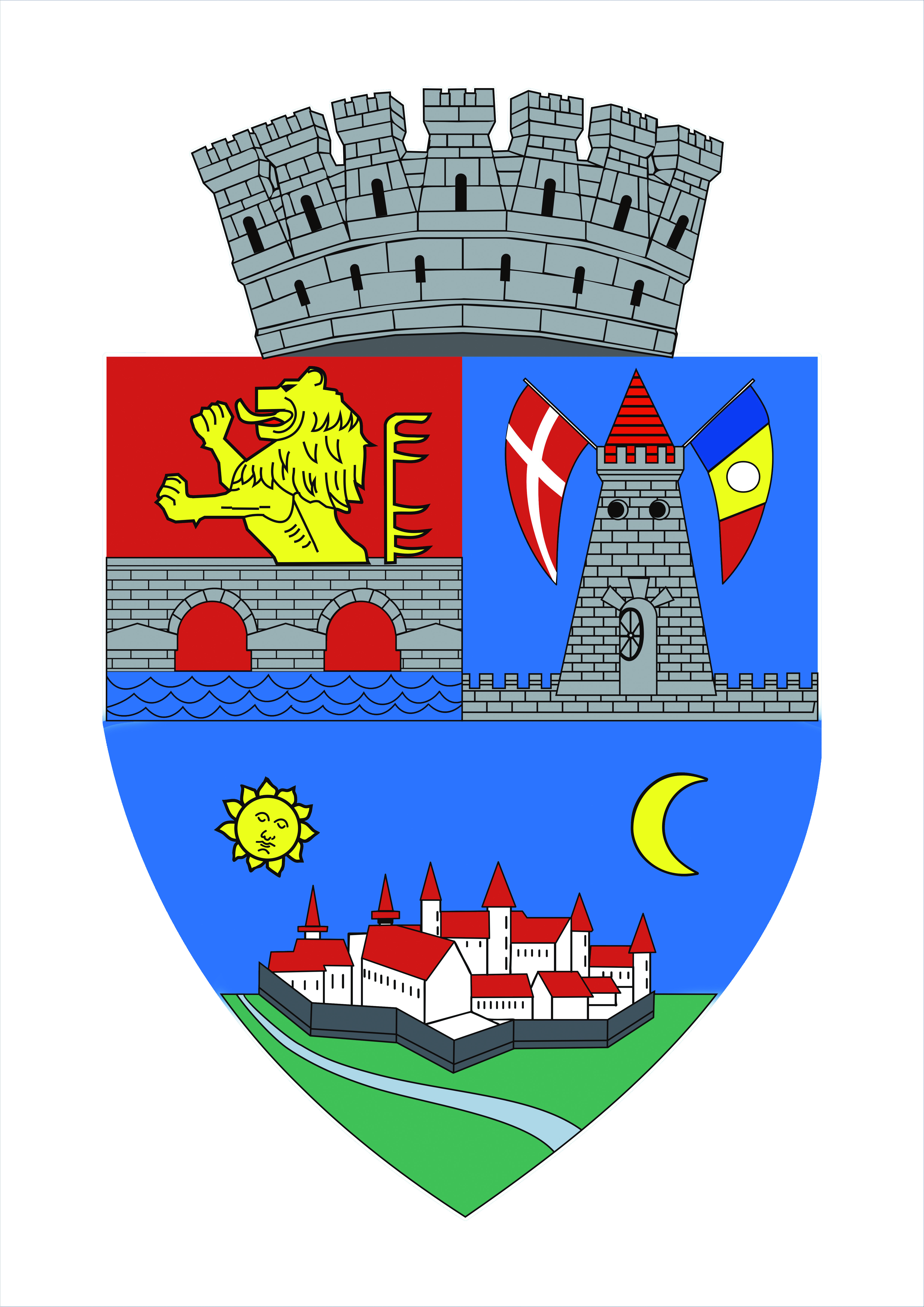 JUDEŢUL TIMIŞMUNICIPIUL TIMIŞOARADIRECŢIA SECRETARIAT GENERALSERVICIUL ADMINISTRAȚIE LOCALĂSC2022 –   15335  / 21.06.2022MINUTADEZBATERII PUBLICE DIN DATA DE 26.05.2022  REFERITOARE LA URMĂTOARELE PROIECTE DE     HOTĂRÂRI:Proiect de hotărâre referitor la aprobarea Regulamentului privind stabilirea măsurilor de protecția mediului în timpul executării lucrărilor de construcții în Municipiul Timișoara;Proiect de hotărâre referitor la aprobarea Regulamentului privind gestionarea deșeurilor din construcții și demolări în Municipiul TimișoaraLa dezbaterea publică desfăşurată în sala de Consiliu a Primăriei Municipiului Timișoara și prin platforma online ZOOM în data de 26.05.2022, orele 1600 și 1730, au participat: domnii consilieri locali Rodica Militaru și Răzvan Negrișanu – inițiatori ai primului proiect de hotărăre și doamna Ana Munteanu (consilier local). Din partea Biroului Avize și Control Mediu a participat domnul Victor Birda, șef birou. La al doilea proiect de hotărâre au participat: doamna consilier local Aida Szilagyi, inițiatoare a proiectului, doamna Roxana Iliescu și domnul Răzvan Negrișanu (consilieri locali). De asemenea, a fost prezent domnul Victor Birda, din partea Biroului Avize și Control Mediu.1. Proiect de hotărâre referitor la aprobarea Regulamentului privind stabilirea măsurilor de protecția mediului în timpul executării lucrărilor de construcții în Municipiul TimișoaraDL.RĂZVAN NEGRIȘANU – Prezintă fundamentul proiectului care se axează pe trei elemente principale: ScopPrincipiiCum? (modalitatea de implementare a proiectului)Scopul principal îl reprezintă sănătatea oamenilor și calitatea vieții în oraș.Sănătatea oamenilor și calitatea vieții înseamnă:-reducerea emisiilor de PM10;-reducerea poluării aerului cu particule PM2,5 și noxe;-reducerea impactului șantierelor în incidența bolilor respiratorii și a alergiilor;-poluare fonică, poluare vizuală, în situația în care șantierele nu sunt întreținute în mod adecvat.Curățenia orașului este legată de următoarele aspecte:-ambientul urban;-costurile și eficiența curățeniei stradale.Principiile esențiale se axează pe elemente privind:A.Echitatea:-regulile există, din păcate doar unii dintre constructori le respectă;-posibilitatea constructorilor de a participa la ofertări și licitații de atribuire în condiții egale.B.Măsuri aplicate unitar:-regulamentul trebuie să fie aplicabil pentru toate tipurile de șantiere, indiferent de dimensiune și beneficiar (public sau privat).Cum?A. Agregarea prevederilor legislative și armonizarea –procesul de proiectare, avizare și control- regulamentul preia și sintetizează măsuri din diverse norme locale, naționale și europene și le grupează într-un singur document gândit sub forma unei liste cu căsuțe de verificare (Anexa 2)- Anexa 2 va fi integrată în circuitul de proiectare și avizare și devine instrument  de lucru pentru beneficiari (proiectanți), PMT (Biroul Avize și Control Mediu) și organe de control (Biroul Avize și Control Mediu, Direcția Generală de Urbanism și Planificare Teritorială și Poliția Locală).2.Proiect de hotărâre referitor la aprobarea Regulamentului privind gestionarea deșeurilor din construcții și demolări în Municipiul TimișoaraD-NA AIDA SZILAGYI – Face referire la cadrul general care legiferează și setează strategia privind modalitatea de gestionare a deșeurilor din construcții și demolări. Este apreciat ca fiind un sector de impact mare, fiind cuprins ca direcție de eficientizare inclusiv în Pactul Verde European, datorită impactului foarte mare pe care îl au construcțiile, atât din punct de vedere al consumului de materiale minerale extrase, aprox.jumătate din toate materialele minerale extrase fiind utilizate în construcții. Aprox.jumătate din consumul total de energie este consumat în construcții, aprox.un sfert din apa consumată la nivel european și aprox.1/3 din deșeurile generate vin din acest sector. Uniunea Europeană are obiective foarte clare în acest sector. Unul dintre ele se regăsește în legislație, acela de a pune aceste cerințe pentru administrațiile publice locale, de a demonstra că valorifică deșeurile din construcții în proporție de 70%, cu termen 2020, care a și trecut. Privitor la cadrul legal din țara noastră, face referire la legislația aprobată, în vigoare, pe deșeuri în general. O lege foarte importantă este cea de autorizare a lucrărilor în construcție care condiționează autorizația de construire de existența unui plan de gestionare a deșeurilor pentru toate tipurile de deșeuri generate în timpul lucrărilor de construcții. Există legislația referitoare la transportul deșeurilor, care înseamnă că orice transport de deșeuri trebuie să fie însoțit de un formular de transport iar transportul să fie însoțit de mijloace de transport autorizate, de către firme autorizate. Primăria Timișora deține din anul 2020 o Hotărâre de Consiliu Local care reglementează destinația deșeurilor din construcții și demolări. Atrage atenția asupra depozitelor  necontrolate de deșeuri provenite din proiecte publice și chiar private și care ar putea fi reutilizate. Este necesară o legislație mai mare pe această temă, de standarde pentru utilizarea materialelor reciclate, de o lege a deșeurilor din construcții și demolări. În HCL nr.187 din anul 2020 s-au făcut unele modificări legate de o aliniere la noua legislație privind deșeurile, respectiv Ordinul nr.92 din 2021 care înlocuiește Legea nr.211, fiind modificați unii termeni pentru eliminarea unor confuzii. Modificări semnificative sunt la art.7, alin.6, respectiv obligația de a ține evidența lunară a deșeurilor pe cod, tip, cantitate, destinație, frecvență de colectare, mod de transport și de tratare, de către generatorii de astfel de deșeuri. Astfel de lucrări fiind autorizate, cei care generează astfel de deșeuri intră sub incidența HG nr.856 din anul 2002 care cere evidența deșeurilor. La art.8 au fost adăugate trei aliniate, 13,14 și 15 care se referă la modul în care sunt transportate deșeurile și la obligativitatea de a avea evidențe în legătură cu ele, inclusiv în centrele de colectare. Au fost făcute schimbări semnificative la planul de gestionare a deșeurilor în sensul încercării includerii sursei de generare, cantitatea estimată, modul de gestionare prevăzut și destinația prevăzută pentru deșeuri. Au fost adăugate și coduri de ambalaje. Există patru centre de colectare gestionate de către RETIM unde sunt primite astfel de deșeuri din construcții și unde persoanele fizice care nu necesită autorizație de construcție, respectiv, desfășoară lucrări de reparații sau renovări, pot să ducă pînă la 1 m3 de deșeuri de construcții pe lună și care vor fi primite gratuit. Precizează că în momentul în care aceste deșeuri ajung în centrele de colectare, persoanele respective trebuie să primească o notă de recepție, iar operatorii centrelor de colectare trebuie să țină o evidență a acestor deșeuri. Dacă deșeurile se generează în cantități mai mari de 1 m3, pentru persoanele fizice, dar și pentru cele juridice, există posibilitatea de a face contract cu un operator autorizat pentru a prelua deșeurile și atunci exisă și obligativitatea de a plăti pentru preluarea lor. Alte modificări sunt legate de un posibil audit de demolare atunci cînd primăria consideră că o lucrare de demolare este mai complexă. În art.11 apar aliniate noi care stipulează modul în care se ține evidența pentru deșeurile generate, pe categorii. În afara planului de gestionare a deșeurilor, se cere în prezent și un raport final care se elaborează la sfârșitul lucrării de construcții, cu informații legate de codul deșeului, cantitatea conform planului și cantitatea reală. Se solicită documentele doveditoare pentru faptul că aceste deșeuri au fost gestionate în mod legal: avize de expediție, formulare de transport deșeuri, note de cântar, facturi și chitanțe plătite pentru valorificarea sau eliminarea deșeurilor.DL.VICTOR BIRDA - ȘEF BIROU AVIZE ȘI CONTROL MEDIU – Adaugă la art.9 - Planul de gestiune a deșeurilor care se cere în momentul de față doar pentru autorizațiile de construcții la beneficiarii care solicită autorizația de construcție. În urma unor modificări la Legea nr.50 din anul 1991 privind construcțiile, la art.11 sunt exceptate de la autorizația de construcție anumite lucrări. Împreună cu Direcția de Cultură, se va impune solicitarea de la primărie a acelor avize pentru eliminarea deșeurilor. Modificări se propun la art.9, alin.2, lit.„a”, la art.9 alin.2l lit. „a” și la art.11, alin. „v”.D-NA ROXANA ILIESCU – CONSILIER LOCAL – Prezintă câteva observații și solicitări de clarificări: la art.7, alin.6, întreabă cum distingem că deținătorii autorizațiilor de construcții vor fi și cei care vor realiza toate demersurile prevăzute la punctele a, b și c. Persoanele juridice, în general, au încheiate contracte cu alte societăți comerciale care sunt avizate pe gestionarea deșeurilor. Cum vor fi în măsură, ce răspondere pot să poarte și cu atît mai mult ce informații pot să aibă vis-a-vis de aceste demersuri executate de către altă societate comercială, în baza raporturilor juridice încheiate.D-NA AIDA SZILAGYI – Arată că în contractele pe care le încheie cu constructorul este absolut necesar să se includă o cerință care să fie legată de obligativitatea de a ține evidența deșeurilor generate în timpul lucrărilor de construcții. La lucrările publice există astfel de evidențe, toți constructorii mari având persoane care sunt responsabile de gestionarea deșeurilor și care țin aceste evidențe. Pentru firme de construcții mai mici va fi puțin dificil, dar nu este un lucru imposibil. Orice persoană juridică are obligativitatea de a avea o persoană responsabilă de gestionarea deșeurilor, care să fie și instruită, conform Ord.nr.92. D-NA ROXANA ILIESCU - Referitor la art.8, alin.4, întreabă dacă s-au menționat cele patru puncte de colectare aparținătoare RETIM și dacă în afară de cele patru puncte de colectare mai există și alte puncte de colectare pe raza municipiului.D-NA AIDA SZILAGYI – Subliniază că, în prezent, nu există alte puncte de colectare, acestea fiind adresate persoanelor fizice care fac lucrări mai mici, primăria intenționând să investească în realizarea unui centru de valorificare a acestor deșeuri din construcții și demolări. A fost identificat un teren care se află vis-a-vis de Colterm și de stația de sortare, teren care va fi intabulat în beneficiul primăriei și unde se va investi pentru obținerea echipamentelor necesare prelucrării deșeurilor. Administrația trebuie să identifice modalități de recuperare și valorificare a deșeurilor care sunt valoroase.D-NA ROXANA ILIESCU – Solicită detalii legate de procedura pe care urmează să o parcurgă un cetățean care dorește amplasarea în fața blocului a unui container în care să își depoziteze deșeurile provenite din reamenajări. La art.8, alin.14, referitor la destinația finală a deșeurilor, adresează întrebarea dacă reprezentantul centrului de colectare ar trebui să cunoască exact tipul de deșeu pe care cetățeanul le lasă în grija lui. Pe nota de recepție, consideră că în loc de destinația finală a acestora ar trebui precizată societatea căreia i se încredințează deșeurile respective și numărul autorizației de mediu pe care o deține. Să se facă dovada faptului că s-au predat deșeurile la o societate autorizată.Referitor la art.9, alin.1, lit.c întreabă dacă sunt exceptate de lege investițiile prevăzute sau dacă legea este mai permisivă și s-au introdus în regulamentul prezent, pentru că investițiile de branșare și racordurile la rețelele de utilități reprezintă un tip de investiții generatoare de deșeuri. Legat de art.9, alin.2, lit.g, întreabă ce se întâmplă în momentul în care apare în planul de gestionare, referitor la tipul și numărul de înmatriculare al vehiculului de transport, dacă se dorește transportul cu un alt autovehicul, în ce măsură se poate da posibilitatea și actualiza lista existentă. Dorește să afle care este momentul întocmirii planului de gestionare a deșeurilor la care face referire alin.2.DL.VICTOR BIRDA – Răspunde că este necesar să se depună la primărie o solicitare în acest sens pentru eliberarea unui acord de ocupare a domeniului public, pe site-ul primăriei, la secțiunea Formulare, la Mediu. La pct.nr.6 sunt documentele necesare pentru eliberarea acordului de ocupare a domeniului public. Pentru containere și organizări de șantier, se plătește 1 leu/m2/zi , on-line sau la ghișeu. Pentru schele, care sunt pentru reparații, în cadrul Legii nr.50,  se plătește un ban/m2/zi. Pe e-mail se transmit nota de plata și acordul.D-NA AIDA SZILAGYI – Ultima întrebare se referă la un lucru care nu apare în plan și se poate elimina acel articol, fiind necesar ca ceea ce se discută să apară în raportul final. Arată că ideea a constat în faptul că astfel de lucrări nu ar avea nevoie de autorizație de construcție.DL.RĂZVAN NEGRIȘANU – Completează că lucrările edilitare au autorizație de construcție și implicit plan de gestiune a deșeurilor. Paragraful se referă la partea de telecomunicații care nu are nevoie de autorizație specială pentru că  nu se generează deșeuri. Planul se întocmește în procesul de proiectare, în momentul în care se realizează planul, dar este dificil de anticipat cu cine  se va face contactarea.D-NA ROXANA ILIESCU – La art.11, lit.m, al doilea aliniat, atrage atenția că nu este specificat la ce tip de materiale de construcții se poate solicita depozitarea în recipiente standardizate. La lit.r, (art.11) consideră că ar trebui să se distingă beneficiarul autorizației de construire și reciclator, întrucât termenii se confundă. Reciclatorul are niște obligații stabilite prin lege.D-NA AIDA SZILAGYI – Menționează că se va introduce “după caz”. Se mențin materialele de construcții, pentru a nu se depozita altceva. Se poate face, în cazul în care există posibilitatea de a reutiliza pe amplasament anumite deșeuri.  Este important ca locația de tratare, revalorificare și toate operațiunile care urmează să fie făcute, să fie cât mai aproape de locul generării deșeurilor și nu se recomandă ca astfel de centre să fie la distanță mai mare de 30 de km, altfel se pierde profitabilitatea economică. Formularea, la modul general, va fi: Se recomandă respectarea ierarhiei deșeurilor, în ceea ce privește...D-NA ROXANA ILIESCU – În ceea ce privește auditul de demolare, întreabă dacă este prevăzut în regulamentul de față.  Dacă este singura prevedere din regulament, este de părere că la modul în care este prevăzută, va genera subiectivism, întrucât ar fi un cost în plus. Neavând criterii foarte clare, intervine foarte mult arbitrariul.D-NA AIDA SZILAGYI – Precizează că este prevăzut la art.9, pct.6. Există proiecte de demolare care necesită un aviz de la mediu, eliberat pe baza unui plan de demolare. DL.RĂZVAN NEGRIȘANU – Completează că Agenția de Mediu preia toată trasabilitatea, deși sunt relativ puține proiecte în unitatea administrativ teritorială Timișoara cu această problemă, aceste proiecte ținând de dezafectarea fermelor agricole sau de platforme industriale specifice (ex.Solventul) sau de foste stații de benzinărie.D-NA ROXANA ILIESCU – În Anexa nr.2, la P.H. privind aprobarea Regulamentului referitor la stabilirea măsurilor de protecție a mediului în timpul executării lucrărilor de construcții, apreciază că acesta este regulamentul în care ar trebui să fie stabilite clar criteriile. În acest regulament  apar șantierele cu risc scăzut, mediu și ridicat. Prevederea nu își are rostul aici.D-NA AIDA SZILAGYI – Se poate preciza, pentru șantierele cu risc ridicat, conform legislației.DL.RĂZVAN NEGRIȘANU – Are o observație cu privire la procentul de 10% , la art.7, pct.6, lit.c. Estimările care se fac în planul de gestionare a deșeurilor se fac fără restrict. Acest articol ar trebui să fie articolul care generează procesul de învățare. Propunerea este să fie comparată cantitatea cu cea din planul de gestionare a deșeurilor. Dacă rămâne abaterea de 10%, va fi o invitație la fraudă, fiindcă poate urma o ajustare a acesteia. Neavând o normă națională sau locală, există pericolul de a genera o situație care poate să încurajeze o evaziune.D-NA AIDA SZILAGYI – Apreciază că termenul corect ar fi “comparabilă”, procentul de 10% fiind foarte restrictiv. SECRETAR GENERALCAIUS ȘULI			                                        Consilier                                                                              Camelia Crișan - Pora